МБОУ Слизневская ООШКлассный час«День героев Отечества. Захаров А.И – Герой Советского Союза»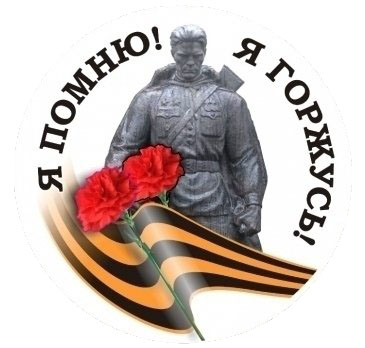 Классный руководительГурлова Н.Г.с. Слизнево, 2014 г.Классный час на тему: День героев Отечества. А.И.Захаров - Герой Советского  Союза.Цель :  Продолжить знакомство  с памятными датами в истории России - 9 декабря днём героев Отечества; познакомить с  биографией Героя Советского Союза А.И.Захарова  жителя с. Слизнева.; воспитывать уважение и чувство гордости  к участникам ВОВ, помнить о событиях  истории нашего государства и её героях.                                                  Ход занятия:                                 1. Оргмомент.- Сегодня мы с вами  продолжим знакомство с историческими датами  нашей страны.                              2. Вступительное слово учителя.- Сегодня  9  декабря - день героев Отечества.  Я хотела вас познакомить с человеком , который является Героем Отечества- Героем Советского Союза Алексеем Ивановичем Захаровым. У нас в школе есть стенд посвящённый этому человеку. Давайте  сейчас мы и отправимся к этому стенду.                               Выветривает память имена                             Стирает даты, яркие когда-то,                             Историей становится война,                            Уходят в книги все её солдаты.Более 300 - сот героев - нижегородцев воспитала земля Нижегородская.  Звание Героя Советского Союза было установлено в 1934 году.  А в1936 году первым из нижегородцев был удостоен этого высокого звания выдающийся советский лётчик Валерий Павлович Чкалов. Мы с вами находимся у стенда ,  посвящённому Герою -земляку А.И.Захарову.                             4. Итог занятия. На Курской дуге комсомолец Захаров,Забыв о себе, бил врага.13 фашистских проклятых танков. Нашли конец от меткого огня.На дальней горящей земле польскойОн подвиг свой повторилИ вот на отважной груди геройскойЗвезда Золотая огнём горит!В этот день вспоминают не только героев Отечественной войны 41-45 гг.. , но и всех тех, кто не щадил ни сил,  не жизни за свободу нашей Родины, нашего Отечества на протяжении многих столетий. Так давайте же будим помнить  и чтить память о тех людях , которые отстаивали  и защищали целостность и независимость нашего государства.- Спасибо вам ребята, что приняли участие в праздновании Дня героя Отечества.     3. Биография  А.И.Захарова.- Героя Советского Союза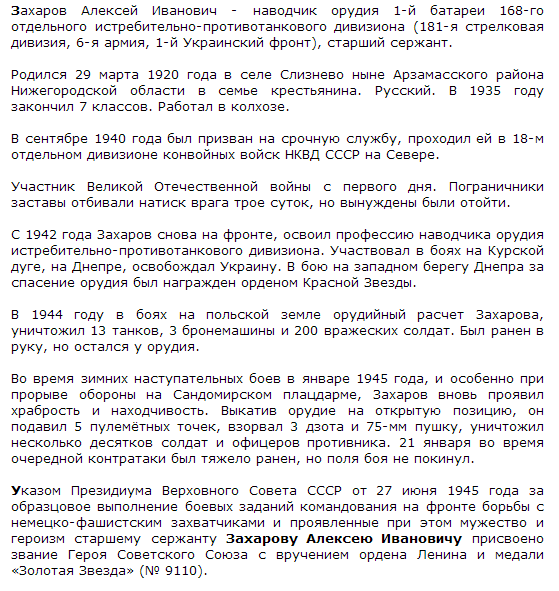 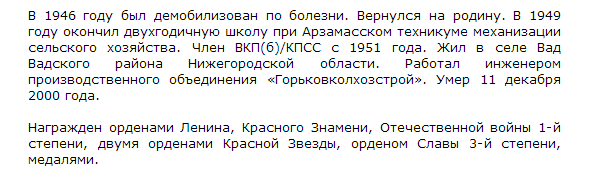 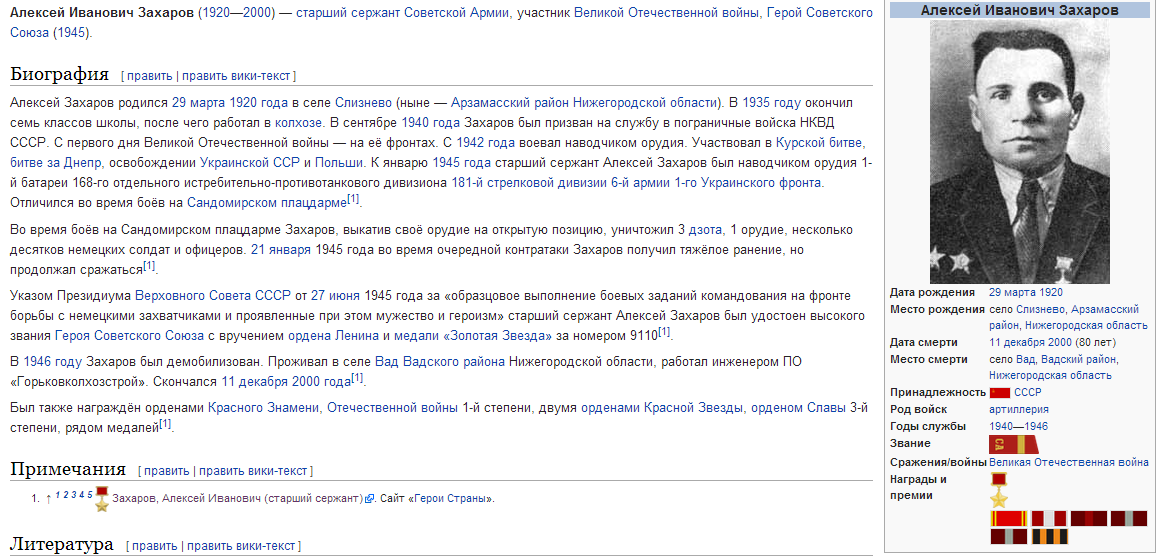                                          Список источников:httpwww.warheroes.ruherohero.aspHero_id=9157http://ru.wikipedia.org/wiki Книга «От Арзамаса до Берлина»  Арзамас «Юпитер» АМЧХП 1993год. Авторы:  Г.П.Голубев,  А.П. Демочкин.  А.Д.Одинцов и др..  